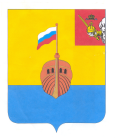 РЕВИЗИОННАЯ КОМИССИЯ ВЫТЕГОРСКОГО МУНИЦИПАЛЬНОГО РАЙОНА162900, Вологодская область, г. Вытегра, пр. Ленина, д.68тел. (81746)  2-22-03,  факс (81746) ______,       e-mail: revkom@vytegra-adm.ruКРАТКАЯ   ИНФОРМАЦИЯо результатах   контрольного мероприятия в муниципальном бюджетном учреждении культуры «Вытегорский районный центр культуры»   Наименование (тема) контрольного мероприятия: «Соблюдение бюджетного законодательства Российской Федерации муниципальным бюджетным учреждением культуры «Вытегорский районный центр культуры» при использовании средств бюджета на реализацию мероприятий по капитальному ремонту здания ККЗ «Волго- Балт». Основание проведения контрольного мероприятия: пункт 8 раздела II плана  работы Ревизионной комиссии Вытегорского муниципального района на 2020 год, распоряжение от 30.06.2020 года № 35Цель(и) контрольного мероприятия: осуществление контроля за законностью, результативностью (эффективностью и экономностью) использования средств бюджета.Объекты контрольного мероприятия: муниципальное бюджетное учреждение культуры «Вытегорский районный центр культуры»Проверяемый период времени:     2019 год, январь-май 2020 годаСроки проведения контрольного мероприятия:   с 06.07.2020 г.  по 03.08.2020 г.Исполнители контрольного мероприятия: О.Е. Нестерова – аудитор Ревизионной комиссии ВМРОформленные акты, заключения, справки и т.п., использованные в отчете, ознакомление с ними под расписку руководителя или иных должностных лиц, проверенных объектов, наличие письменных объяснений, замечаний или возражений и заключение аудитора по ним: акт проверки № 19 от 03 августа  2020 года., подписанный Руководителем учреждения, Гл.бухгалтером Централизованной бухгалтерии МКУ «Многофункциональный центр предоставления государственных и муниципальных услуг в Вытегорском районе» с пояснениями на 1 листе.Неполученные документы из числа затребованных с указанием причин или иные факты, препятствовавшие  работе:    нет.Краткая характеристика проверяемой сферы и деятельности объектов контроля (при необходимости): Муниципальное бюджетное учреждение культуры «Вытегорский районный центр культуры» (официальное сокращенное наименование – МБУК «ВРЦК») (далее - Учреждение) является некоммерческой организацией – муниципальным учреждением, тип – бюджетное учреждение, создано для обеспечения реализации предусмотренных законодательством Российской Федерации полномочий органов местного самоуправления в сфере культуры.          Учредителем Учреждения и собственником его имущества является Вытегорский муниципальный район. Функции и полномочия Учредителя осуществляет Администрация Вытегорского муниципального района (далее – Учредитель). Полномочия собственника имущества осуществляет Комитет по управлению муниципальным имуществом администрации Вытегорского муниципального района.          Учреждение является юридическим лицом, обладает обособленным имуществом, имеет самостоятельный баланс, лицевые счета, печать со своим наименованием, штампы, фирменные бланки.Финансовое обеспечение выполнения муниципального задания Учреждением осуществляется за счёт средств бюджета Вытегорского муниципального района в виде субсидий. Реализация мероприятий по капитальному ремонту здания ККЗ «Волго- Балт» осуществляется в рамках муниципальной программы «Совершенствование социальной политики в Вытегорском муниципальном районе на 2014 – 2020 годы» (подпрограмма «Сохранение и развитие культурного потенциала Вытегорского района» Основное мероприятие 3.3 «Обеспечение сохранности, развитие и популяризация лучших образцов традиционной народной культуры и народного творчества») за счет средств областного и районного бюджетов. Реализацию мероприятий осуществляет МБУК «ВРЦК». Средства на реализацию мероприятий предоставлены Учреждению в виде субсидий на иные цели по соглашениям, заключенным между Учреждением и Администрацией района.Результаты контрольного мероприятия.         Общий объем средств, направленных на реализацию мероприятий по состоянию на 01.06.2020 г., составил 62085,2 тыс. рублей, в том числе: 2019 год – 23100,0 тыс. рублей, 2020 год – 38985,2 тыс. рублей, средства районного бюджета – 4869,6 тыс. рублей, средства областного бюджета - 57215,6 тыс. рублей.          За 2019 год расходы Учреждения по реализации мероприятий по капитальному ремонту здания ККЗ составили 23100,0 тыс. рублей, в том числе:- инженерные изыскания на сумму 150,0 тыс. рублей;- разработка разделов проектной и рабочей документации для объекта «Капитальный ремонт ККЗ «Волго – Балт» на сумму 2950,0 тыс. рублей;- капитальный ремонт здания ККЗ «Волго – Балт» на сумму 19900,0 тыс. рублей;- строительный контроль на сумму 100,0 тыс. рублей.         В 2020 году по состоянию на 01.06.2020 года расходы Учреждения по реализации мероприятий по капитальному ремонту здания ККЗ составили 38985,2 тыс. рублей (38985160,55 рублей), в том числе:- капитальный ремонт здания ККЗ «Волго –Балт» - 25850,9 тыс. рублей;- капитальный ремонт пристенного дренажа с устройством дренажных колодцев – 1198,8 тыс. рублей;- устройство участка дренажа – 997,4 тыс. рублей;-  приобретено оборудование для оснащения ККЗ «Волго – Балт» - 10892,8 тыс. рублей;- услуги строительного контроля - 45,3 тыс. рублей. В ходе контрольного мероприятия осуществлена выездная проверка на объект с целью проверки фактического наличия основных средств, полученных Учреждением. Анализ и оценка эффективности, результативности и законности расходов на закупки          Расходы, осуществленные в рамках капитального ремонта ККЗ «Волго-Балт», произведены с соблюдением норм бюджетного законодательства и носили целевой характер. Все факты деятельности Учреждения в рамках реализации указанных мероприятий подтверждены первичными документами. Платежные и иные документы, необходимые для санкционирования их оплаты, санкционированы к оплате руководителем Учреждения.         В 2019 году Учреждением получена экономия бюджетных средств на стадии определения подрядчика (снижение НМЦК относительно цены заключенного контракта) по МК № 2 от 04.06.2019 г. – 6508,8 тыс. рублей. В ходе исполнения контракта его цена была увеличена на 4,355,9 тыс. рублей. В результате общая экономия бюджетных средств составила 2152,9 тыс. рублей.                В 2020 году Учреждением получена экономия бюджетных средств в сумме 1506,0 тыс. рублей, в том числе:- на стадии определения подрядчика (снижение НМЦК относительно цены заключенного контракта) по контракту от 12.05.2020 г. – 1125,9 тыс. рублей;- на стадии исполнения контракта по контракту от 24.12.2019 г. -  380,1 тыс. рублей.          Не все закупки, произведенные Учреждением в 2019 году и проверяемом периоде 2020 года произведены конкурентными способами, что не позволило получить дополнительную экономию бюджетных средств на этапе определения поставщиков.          На дату завершения контрольного мероприятия не по всем контрактам достигнут ожидаемый результат.          При исполнении обязательств по оплате допускалось нарушение сроков, установленных договорами. В случае просрочки исполнения заказчиком обязательств, предусмотренных контрактом, могут быть начислены пени, уплата которых будет являться неэффективным расходованием бюджетных средств. ВЫВОДЫ         Бюджетные средства, направленные на реализацию мероприятий по капитальному ремонту здания ККЗ «Волго- Балт», использованы в соответствии с целями, определенными решением о бюджете, бюджетной росписью, Планом ФХД.          По результатам контрольного обследования фактического наличия в Учреждении товара, полученного от ИП Подольная А.Г. на основании контракта от 24.12.2019 г. по товарной накладной № 48 от 06.03.2020 г., выявлен факт поставки товара модели не соответствующей условиям контракта.          Выявлен факт фактического получения оборудования меньше на 1 единицу, чем по условиям контракта, что подтвердилось в ходе выхода на объект.        Установлены факты нарушения условий контрактов в части:- соблюдения сроков оплаты, исполнения работ;-фактически оплаченных работ, не исполненных подрядчиком на момент оплаты.       Установлены факты нарушения составления, утверждения и размещения  Плана ФХД на официальном сайте в информационно-телекоммуникационной сети «Интернет» по размещению информации о муниципальных учреждениях (www.bus.gov.ru).    Общая сумма проверенных средств – 62085,2 тыс.рублей. Сумма нарушений – 313,2 тыс.рублей.Предложения по восстановлению и взысканию средств, наложению финансовых или иных санкций, привлечению к ответственности лиц, допустивших нарушения:  Руководителю МБУК «Вытегорский районный центр культуры»-принять меры по выполнению Поставщиком товара условий муниципального контракта от  24.12.2019 г. № 2. Недостающее оборудование оприходовать и поставить на учет.Предложения по устранению выявленных нарушений и недостатков в управлении и ведомственном контроле, правовом регулировании проверяемой сферы: Руководителю МБУК «Вытегорский районный центр культуры»в целях исполнения положений Порядка составления и утверждения Плана ФХД, утвержденного постановлением Администрации района от 21.11.2019 г. № 1254 дополнить  План ФХД от 10.02.2020 года датой утверждения и согласования (пункт 2.2. порядка);исключить нарушения Порядка составления и утверждения Плана ФХД, утвержденного постановлением Администрации района от 21.11.2019 г. № 1254 - в части своевременного внесения в него изменений;в целях исключения нарушений условий Соглашения № 5 от 03.04.2019 г. (с изменениями) внести в него (предложить Учредителю на согласование)  дополнения в части направления расходов на благоустройство территории ККЗ «Волго- Балт»;4)	 исключить нарушения пункта 3.5 статьи 32 Федерального закона от 12.01.1996 № 7 «О некоммерческих организациях», утвержденного приказом Министерства финансов Российской Федерации от 21.07.2011 г. № 86н Порядка предоставления информации государственным (муниципальным) учреждением, ее размещения на официальном сайте в сети Интернет и ведения указанного сайта. Осуществить контроль за актуальностью информации за 2019 год и за прошедший период 2020 года;5) исключить нарушения требований статей 34 и 94  Федерального Закона Российской Федерации № 44-ФЗ «О контрактной системе в сфере закупок товаров, работ, услуг для обеспечения государственных и муниципальных нужд» - в части соблюдения условий муниципальных контрактов и договоров (сроки оплаты).Администрации Вытегорского муниципального районаВ целях исключения несоответствия пункта 4.1. и формы Плана ФХД в Приложении к Порядку внести поправки в Порядок составления и утверждения Плана ФХД, утвержденного постановлением Администрации Вытегорского муниципального района от 21.11.2019 г. № 1254.Другие предложения: Материалы проверки направить в прокуратуру Вытегорского района для правовой оценки действий должностных лиц. Предлагаемые представления и/или предписания: представление руководителю МБУК  «Вытегорский районный центр культуры», информационное письмо Руководителю Администрации Вытегорского муниципального района.Председатель Ревизионной комиссии                                              _____________                         / Н.В.Зелинская/                                                                                                                           